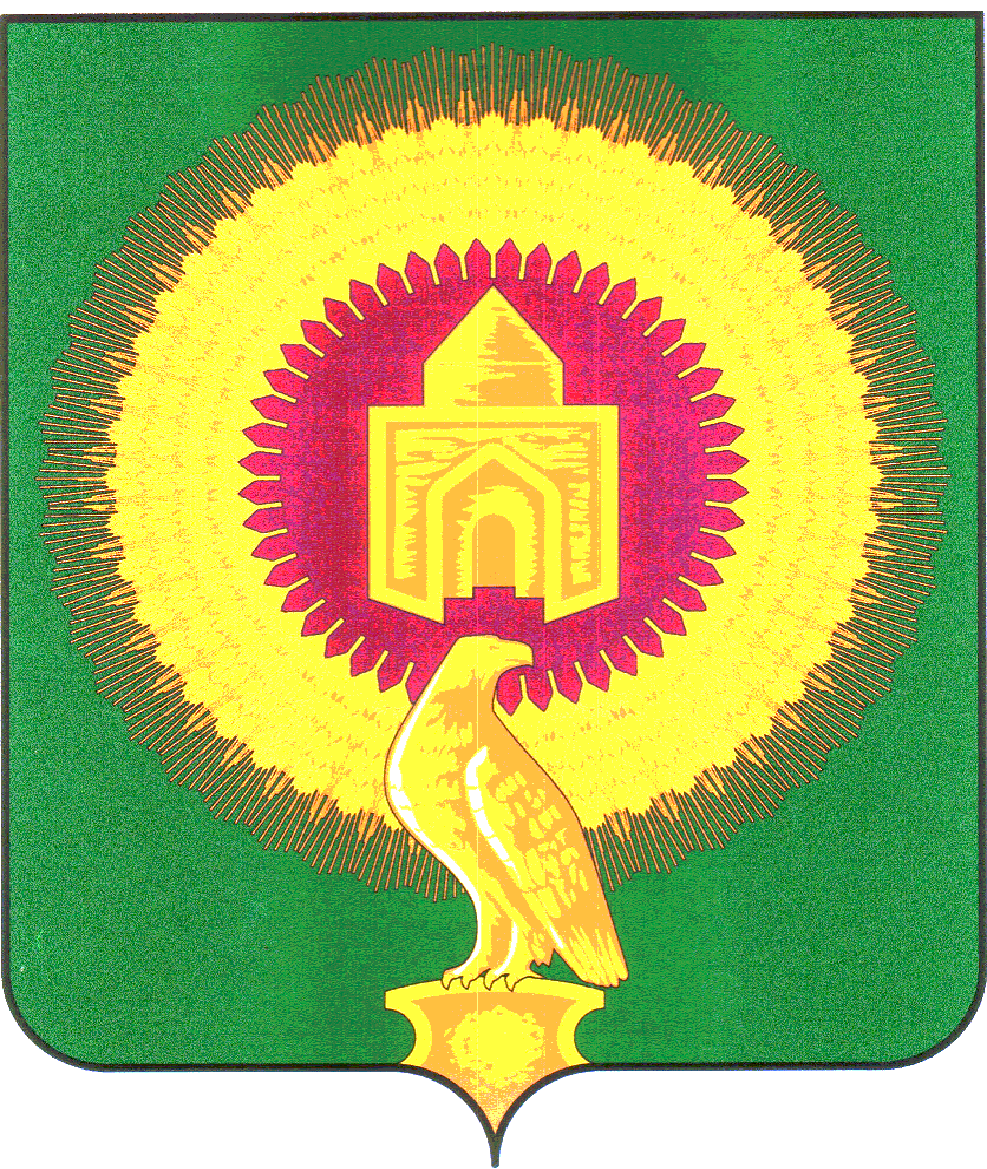 СОВЕТ ДЕПУТАТОВ ТОЛСТИНСКОГО СЕЛЬСКОГО ПОСЕЛЕНИЯВАРНЕНСКОГО МУНИЦИПАЛЬНОГО РАЙОНАЧЕЛЯБИНСКОЙ ОБЛАСТИРЕШЕНИЕот 15 декабря 2015 года                         с.Толсты                                                      № 16О назначении членов конкурсной комиссии,формируемой для проведения конкурса  по отбору кандидатур на должность главы Толстинского сельского поселения Варненского муниципального района 	В соответствии с Федеральным законом от 06.10.2003г. № 131-ФЗ «Об общих принципах организации местного самоуправления в Российской Федерации», Законом Челябинской области от 11 июня 2015 года № 189-ЗО                    «О некоторых вопросах правового  регулирования организации местного самоуправления в Челябинской области», Уставом Толстинского сельского поселения  Варненского муниципального района, Положением о порядке проведения конкурса по отбору кандидатур на должность главы Толстинского сельского поселения Варненского муниципального района Челябинской области, утвержденным Решением Советом депутатов Толстинского сельского поселения  Варненского муниципального района от 03 сентября  2015 года № 15, Совет депутатов  Толстинского сельского поселения РЕШАЕТ:1. Назначить членами конкурсной комиссии, формируемой для проведения конкурса по отбору кандидатур на   должность главы Толстинского сельского поселения Варненского муниципального района, следующих лиц: Парфенов Евгений Анатольевич , первый заместитель Главы Варненского муниципального районаМакайкина Светлана Анатольевна, заместитель Главы Варненского муниципального района по социальным вопросамКормилицын Алексей Анатольевич, депутат Собрания депутатов Варнеского муниципального районаАртемьев Сергей Викторович, депутат Толстинского сельского поселения от  избирательного округа № 5Голикова Марина Александровна, депутат Толстинского сельского поселения от  избирательного округа № 7Сергалеев Серик Адильханович, депутат Толстинского сельского поселения от  избирательного округа № 92. Настоящее Решение обнародовать на Информационном стенде администрации Толстинского сельского поселения Варненского муниципального района и на официальном сайте администрации Толстинского сельского поселения Варненского муниципального района в сети Интернет.3. Настоящее Решение вступает в силу со дня его подписания.Председатель Совета депутатовТолстинского сельского поселения Варненского муниципального района                                        С.В. Артемьев                       